EXPERIENCIA RECEPCIONAL (FORMATO ER-09)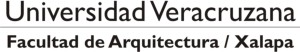 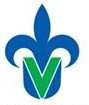 DRA. MA GPE NOEMI UEHARA GUERRERODIRECTORA DE LA FACULTAD DE ARQUITECTURA-XALAPA UNIVERSIDAD VERACRUZANAManifiesto(amos) que:He(mos) cumplido con la formalización de la 1er, 2º y 3era Acta de Avance del Trabajo Recepcional en tiempo y forma.Por lo anterior, con base en el Calendario de Trámites Administrativos del proceso de acreditación de Experiencia Recepcional, solicito (amos) sea aplicado el Pre Examen respectivo en fecha ____________________ a las _____   horas, ante el Jurado designado e integrado por los siguientes profesores:PRESIDENTE:	SECRETARIO (A):VOCAL:ATENTAMENTE:Xalapa, Ver., a 	del mes 	del año 	Nombre y Matrícula del Estudiante 1Nombre y Matrícula del Estudiante 2Título registradoModalidad (tesis, tesina, etc.):Título registradoModalidad (tesis, tesina, etc.):Nombre y firma Estudiante 1Nombre y firma Estudiante 2Director (a) del Trabajo RecepcionalVo. Bo.Profesor (a) de la EE Experiencia Recepcional Vo. Bo.